тепловые сетиУТВЕРЖДАЮГлава Трубникоборского сельского поселенияТосненского района Ленинградской областиС.А.Шейдаев«_____»___________2022 годСХЕМА ТЕПЛОСНАБЖЕНИЯ МУНИЦИПАЛЬНОЕ ОБРАЗОВАНИЕ ТРУБНИКОБОРСКОЕ СЕЛЬСКОЕ ПОСЕЛЕНИЕ ТОСНЕНСКОГО РАЙОНА ЛЕНИНГРАДСКОЙ ОБЛАСТИ НА ПЕРИОД ДО 2030 ГОДАг. Тосно 2022гОглавление Введение	3 Показатели перспективного спроса на тепловую энергию (мощность) и теплоноситель в установленных границах территории муниципальное образование Трубникоборское сельское поселение Тосненского района Ленинградской области	6 Характеристика муниципального образования	6Характеристика климатической зоны	6Административно-территориальное деление	11Планируемое размещение объектов местного значения инженерной инфраструктуры ... 12Прогноз перспективной численности населения	13Жилищный ф онд	15Перспективное развитие жилищного фонда	17 Перспективные балансы тепловой мощности источников тепловой энергии и тепловой нагрузки потребителей	21 Описание существующих и перспективных зон действия систем теплоснабжения и источников тепловой энергии	21 Перспективные балансы тепловой мощности и тепловой нагрузки в перспективных зонах действия источников тепловой энергии, в том числе работающих на единую тепловую сеть, накаждом этапе	223 Перспективные балансы теплоносителя	24 Предложения по строительству, реконструкции и техническому перевооружению источников тепловой энергии	25 Предложения о строительстве источников тепловой энергии с комбинированной выработкой тепловой и электрической энергии для обеспечения перспективных тепловых нагрузок	25 Предложения о реконструкции действующих источников тепловой энергии с комбинированной выработкой тепловой и электрической энергии для обеспечения перспективных приростов тепловых нагрузок	26 Предложения о реконструкции котельных для выработки электроэнергии в комбинированном цикле на базе существующих и перспективных тепловых нагрузок	27 Предложения о переводе в пиковый режим работы котельных по отношению к источникам тепловой энергии с комбинированной выработкой тепловой и электрической энергии	28 Предложения по расширению зон действия действующих источников тепловой энергии с комбинированной выработкой тепловой и электрической энергии	29 Предложения о выводе в резерв и (или) вывода из эксплуатации котельных при передаче тепловых нагрузок на другие источники тепловой энергии	30 Предложения об организации теплоснабжения в производственных зонах на территории поселения, городского округа	31Предложения по строительству и реконструкции тепловых сетей	32 Предложения о реконструкции тепловых сетей, подлежащих замене в связи с исчерпанием эксплуатационного ресурса	32Перспективные топливные балансы	33Решение об определении единой теплоснабжающей организации (организаций)	34Решение по бесхозяйным тепловым сетям	36Радиус эффективного теплоснабжения	36ВведениеСхема теплоснабжения муниципального образования Трубникоборское сельское поселение Тосненского района Ленинградской области разработана на основании №190-ФЗ от 09.06.2010 г. «О теплоснабжении».Цель разработки Схемы теплоснабжения:Подготовка решений по развитию системы теплоснабжения, в том числе: строительству, реконструкции, модернизации и техническому перевооружению источников тепловой энергии и тепловых сетей,- для создания технической возможности, обеспечивающей территориальное развитие муниципального образования в соответствии с требованиями нормативно-правовых актов РФ.Основными задачами разработки схемы теплоснабжения являются: Разработка и технико-экономическое обоснование технических решений, направленных наобеспечение наиболее экономичным образом качественного и надежного теплоснабжения потребителей городского поселения; Определение условий, при наличии которых существует возможность поставок тепловойэнергии потребителям от различных источников тепловой энергии при сохранении надежности теплоснабжения; Определение условий распределения тепловой нагрузки между источниками тепловой энергиив соответствии с критерием минимальных удельных переменных расходов на производство тепловой энергии источниками тепловой энергии, определяемыми в порядке, установленном основами ценообразования в сфере теплоснабжения; Определение сроков вывода из эксплуатации и(или) проведения реконструкции(модернизации) тепловых мощностей в городском поселении, согласованных с органами местного самоуправления; Разработка и технико-экономическое обоснование мероприятий по развитию системытеплоснабжения, обеспечивающих развитие территории муниципального образования в соответствии с действующими нормативно-правовыми актами территориального планирования и муниципальных программ в области энергосбережения и повышения энергетической эффективности; Разработка решений по строительству, реконструкции и техническому перевооружениюисточников тепловой энергии и тепловых сетей, подлежащих выполнению по инвестиционным программам теплоснабжающих организаций; Обоснование расчетного объема полезного отпуска тепловой энергии на нужды отопления игорячего водоснабжения на расчетный период в целях тарифного регулирования; Разработка критериев для определения и определение единой теплоснабжающей организациина территории МО Трубникоборское сельское поселениеОснования для разработки Схемы теплоснабженияСхемы теплоснабжения разработана с учетом требований, содержащихся в нормативных правовых актах:Федеральном законе от 27 июля 2010 года № 190-ФЗ «О теплоснабжении»;Федеральном законе от 23 ноября 2009 года № 261-ФЗ «Об энергосбережении и о повышении энергетической эффективности и о внесении изменений в отдельные законодательные акты Российской Федерации»; Федеральном законе от 30.12.2012 № 318-ФЗ «О внесении изменений в Градостроительныйкодекс Российской Федерации и отдельные законодательные акты Российской Федерации»; Постановлении Правительства Российской Федерации от 22 февраля 2012 года № 154 «Отребованиях к схемам теплоснабжения, порядку их разработки и утверждения»; Постановление Правительства РФ от 08.08.2012 № 808 «Об организации теплоснабжения вРФ и о внесении изменений в отдельные акты Российской Федерации»; Постановление Правительства РФ от 22.10.2012 № 1075 «О ценообразовании в сферетеплоснабжения»; Приказ Минэнерго России N 565, Минрегиона России N 667 от 29.12.2012 "Об утвержденииметодических рекомендаций по разработке схем теплоснабжения".Основные принципы разработки Схемы теплоснабженияСхема теплоснабжения разработана с соблюдением следующих принципов: обеспечение безопасности и надежности теплоснабжения потребителей в соответствии снормативно-правовыми требованиями; обеспечение энергетической эффективности теплоснабжения и потребления тепловой энергии сучетом требований, установленных федеральными законами; обеспечение приоритетного использования комбинированной выработки тепловой и электрической энергии для организации теплоснабжения с учетом экономической обоснованности; соблюдение баланса экономических интересов теплоснабжающих организаций и интересов потребителей; минимизация затрат на теплоснабжение в расчете на единицу тепловой энергии для потребителя в долгосрочной перспективе; обеспечение недискриминационных и стабильных условий осуществления предпринимательской деятельности в сфере теплоснабжения; согласование схемы теплоснабжения с программами развития МО Тосненское городское поселение Тосненского района Ленинградской области.Основные направления и принципы развития системы теплоснабжения МО Трубникоборское сельское поселение Тосненского района Ленинградской областиОсновными направлениями развития системы теплоснабжения муниципальное образование Трубникоборское сельское поселение Тосненского района Ленинградской области являются следующие. Обеспечение надежного теплоснабжения объектов жилищного фонда, социального назначения,транспортной инфраструктуры, коммунальных объектов от всех видов источников теплоснабжения независимо от их имущественной принадлежности. Обеспечение согласованного развития тепловых сетей при их реконструкции с выводом из работы морально устаревшего и физически изношенного оборудования. Обеспечение согласованного развития тепловых сетей с техническим перевооружением действующих теплогенерирующих мощностей, проводимыми на базе ввода в эксплуатацию высокоэффективного оборудования и демонтажа в установленном	порядке	моральноустаревшего и физически изношенного энергетического оборудования.Основными принципами развития системы централизованного теплоснабжения МОТрубникоборское сельское поселение Тосненского района Ленинградской области являютсяследующие: Секционирование тепловых сетей и коллекторов сетевой воды источников теплоснабжения в целях повышения надежности теплоснабжения. Присоединение новых потребителей тепла к тепловым сетям по независимой схеме для повышения надежности и устойчивости теплоснабжения.Основными принципами развития систем теплоснабжения, удаленных	от	системыцентрализованного теплоснабжения МО Трубникоборское сельское поселение Тосненского районаЛенинградской области являются следующие.Оптимизация затрат на эксплуатацию тепловых мощностей за	счет	примененияунифицированного состава оборудования при проведении реконструкции.Показатели перспективного спроса на тепловую энергию (мощность) и теплоноситель в установленных границах территории муниципальное образование Трубникоборское сельское поселение Тосненского района Ленинградской областиХарактеристика муниципального образованияХарактеристика климатической зоныКлимат Ленинградской области - переходный от континентального к морскому, характеризуется теплым дождливым летом и умеренно холодной зимой.В настоящее время актуальным является свод правил «Строительная климатология» (СП 131.13330.2012 Строительная климатология. Актуализированная редакция СНиП 23-01-99* (с Изменениями N 1, 2)).Данный свод правил устанавливают климатические параметры, которые применяют при проектировании гражданских, производственных зданий и сооружений, систем отопления, вентиляции, кондиционирования, водоснабжения, при планировке и застройке городских и сельских поселений.В случае отсутствия в таблицах СП 131.13330.2012 данных для района строительства значения климатических параметров следует принимать равными значениям климатических параметров ближайшего к нему пункта, приведенного в таблице и расположенного в местности с аналогичными условиями.Для Ленинградской области в рассматриваемом документе приведены три населенных пункта: город Санкт-Петербург (отнесен к Ленинградской области), город Тихвин и поселок Свирица.При проектировании системы теплоснабжения расчетная температура наружного воздуха принимается на уровне средней температуры наиболее холодной пятидневки обеспеченностью 0,92. Для Санкт-Петербурга эта величина составляет -24°С, для Тихвина и Свирицы —29°С (таблица 1).Продолжительность отопительного периода определяется по продолжительности периода со средней суточной температурой наружного воздуха < 8 °С. Для Санкт-Петербурга эта величина составляет 213 суток, для Тихвина - 223 суток, для Свирицы - 228 суток.За период с апреля по октябрь среднее количество осадков в Санкт-Петербурге оценивается на уровне 423 мм, в Тихвине - 462 мм, в Свирице - 405 мм (таблица 2).Средняя годовая температура в Санкт-Петербурге составляет 5,4°С, в Тихвине - 3,8°С, в Свирице - 3,2°С (таблица 3).Средняя суточная амплитуда температуры наружного воздуха в Санкт-Петербурге изменяется от 3,8°С в ноябре до 9,3°С в мае, в Тихвине - от 4,6°С в ноябре до 12,3°С в мае (таблица 4).Таблица 1. Климатические параметры холодного периода года* - климатические параметры рассчитаны за период наблюдений 1966-2010 гг.Таблица 2. Климатические параметры теплого периода годаТаблица 3. Средняя месячная и годовая температуры воздухаТаблица 4. Значения средней и максимальной суточной амплитуды температуры наружного воздухаСредняя многолетняя температура на территории Тосненского городского поселения достигает зимой -6,1 —8,8 градусов Цельсия, летом +14,4 - 17,9 градусов Цельсия. Минимальные температуры достигали -50 градусов Цельсия (1939	г.).Продолжительность безморозного периода изменяется от 105 дней (1956 г.) до 182 дней (1950 г.). Первые заморозки отмечаются в сентябре-октябре, последние - в мае. Среднегодовое количество осадков составляет 527 мм. На теплый период (апрель- октябрь) приходится до 70% осадков с максимумом в августе. Сумма осадков за холодный период (ноябрь-март) - 140 см, за теплый период (апрель-октябрь) - 387 см.Снеговой покров в среднем устанавливается в начале ноября, с колебаниями в отдельные годы от начала октября до середины декабря. Устойчивый снежный покров отмечается с начала декабря, наибольшей высоты снежный покров достигает в феврале. Среднее число дней со снежным покровом составляет 140 дней. Окончание таяния снега приходится на середину апреля, реже на конец марта.Нормативная глубина сезонного промерзания грунтов по данным метеостанции «Гатчина» составляет для глин и суглинков - 1,27 м, для супесей, песков, мелких и пылеватых - 1,55 м.В течение всего года преобладают ветры южных и юго-западных направлений. Среднегодовая скорость ветра -	3,7	м/с. Среднемесячная скорость ветраизменяется в пределах от 2,8 до 4,2 м/с. Максимальная скорость ветра составляет 7,3 м/с.Административно-территориальное делениеТрубникоборское сельское поселение расположено на юго-востоке Тосненского муниципального района Ленинградской области, её территория составляет 86326 га. В д. Трубников Бор находится железнодорожная станция Трубниково. В его состав входит 16 населенных пунктов.Существующий жилищный фонд Трубникоборского сельского поселения характеризуется следующими показателями: Общая площадь жилищного фонда составляет - 7419 м2. на территории расположены 8 многоквартирных домов; число постоянных хозяйств составляет - 241 домов; Численность населения д. Трубников Бор составляет 1,6 тыс. чел.Планируемое размещение объектов местного значения инженерной инфраструктурыЦентрализованное теплоснабжение предусматривается только для районов малоэтажной многоквартирной застройки д. Трубников Бор с использованием существующих теплоисточников (газовая котельная). Теплоснабжение жилищнокоммунального сектора предусматривается по всем видам теплопотребления - отопление и горячее водоснабжение.Годовой расход тепла на нужды малоэтажного многоквартирного жилищного фонда, а также объектов культурно-бытового обслуживания от централизованных теплоисточников и индивидуальных систем теплоснабжения составит на первую очередь строительства 5,44 тыс. МВт/год (4,68 тыс. Гкал/год), на расчетный срок - 7,21 тыс. МВт/год (6,20 тыс. Гкал/год).Для организации теплоснабжения в районах индивидуальной малоэтажной застройки, а также блокированной, не обеспеченных централизованными теплоисточниками, предлагается внедрять прогрессивные индивидуальные системы теплоснабжения (как разновидность децентрализации), работающие на газовом топливе.Прогноз перспективной численности населенияРасчёт перспективной численности населения МО Трубникоборское сельскоепоселение Тосненского района Ленинградской области выполнен с учётом параметров, заложенных в Концепции демографического развития Ленинградской области на период до 2025 г., «Стратегическом плане социально-экономического развития муниципального образования Тосненский район Ленинградской области на период до 2020 года», в схеме территориального планирования Тосненского муниципального района Ленинградской области.В соответствии с умеренно оптимистичным вариантом прогноза социальноэкономического развития сельского поселения прогнозируется замедление темпов естественной убыли населения за счёт увеличения рождаемости, снижения смертности, особенно среди лиц трудоспособного возраста и увеличение миграционного. В Трубникоборском сельском поселении прогнозируется увеличение лиц моложе трудоспособного населения до 16,8 % и снижение числа лиц старше трудоспособно возраста до 21,1 %. На расчётный срок схемы территориального планирования Тосненского муниципального района (2025 г.) численность населению составит 1,9 тыс. чел.Генеральным планом также прогнозируется улучшение демографической ситуации в сельском поселении. На первую очередь генерального плана смертность снизится с 19 до 11 чел. в год, рождаемость увеличится с 16 до 19 чел в год. Таким образом, естественный прирост составит 8 чел. в год. Важное значение будет иметь и миграционный прирост. Прогнозируется, что на первую очередь будет сохраняться положительный миграционный прирост на уровне 10 чел. в год. На расчётный срок генеральным планом прогнозируется естественный прирост на уровне 12 чел. в год и миграционный прирост на уровне 11 чел. в год.Учитывая демографические параметры, предполагается, что на первую очередь реализации проекта численность населения составит 1791 чел., на расчётный срок численность постоянного населения составит 1897 чел. Перспективная численность населения Трубникоборского сельского поселения приведена в таблице 6.Таблица 6. - Перспективная численность населения МО Трубникоборское сельскоепоселение, чел.В целях создания условий для развития производственных предприятий в административном центре сельского поселения деревне Трубников Бор предполагается формирование производственных зон с размещением предприятий по переработке сельхозпродукции и предприятий 4-5 класса санитарной вредности.Сезонное населениеБлагоприятная экологическая обстановка, удобство транспортной доступности современные возможности автономных систем инженерного благоустройства способствуют развитию строительства капитальных дачных домов. Согласно данным предоставленным администрацией сельского поселения численность сезонного населения Трубникоборского сельского поседения составляет 10 - 15 тыс. чел., на расчетный срок принимается 15 тыс. Основная часть сезонного населения проживает в садоводствах, имеющих собственную инфраструктуру.Жилищный фондХарактеристика жилищного фонда МО Трубникоборское сельское поселениепредставлена в соответствии с исходными данными, представленными администрацией сельского поселения.На 01.01.2012 г. жилищный фонд сельского поселения составляет 53,4 тыс. м2 В структуре жилищного фонда преобладает частная жилая застройка - 42,2 тыс. м2. Объём многоквартирного жилищного фонда составляет 11,2 тыс. м2. Характеристика многоквартирного жилищного фонда приведена в таблице 7. Характеристика всего жилищного фонда МО Трубникоборское сельское поселение приведена в таблице 8.Таблица 7- Характеристика многоквартирного жилищного фонда МО Трубникоборскоесельское поселение на 01.01.2012Таблица 8 - Характеристика жилищного фонда МО Трубникоборское сельское поселениена 01.01.2012 г. в разрезе по населённым пунктамСредняя жилищная обеспеченность по сельскому поселению составляет 33 м2 на человека. Средняя жилищная обеспеченность по д. Трубников Бор составляет 21 м2 на человека. В населённых пунктах д. Бабинская Лука, д. Вороний Остров, д. Апраксин Бор, д. Ручьи, д. Александровка, пос. Керамик, д. Черемная Гора, д. Коколаврик, д. Большая Горка, д. Дроздово, д. Большая Кунесть жилищная обеспеченность огромна и составляет от 65 м2 до 650 м2 на человека. Вероятно, это вызвано учётом неэксплуатируемого жилого фонда или фонда сезонного населения, что при расчётах даёт столь высокий показатель средней жилой обеспеченности.В неудовлетворительном состоянии находится 1,5 % от общей площади (0,8 тыс. м2) жилищного фонда сельского поселения. Аварийный фонд на территории сельского поселения отсутствует.Всего по МО Трубникоборское сельское поселение холодным водоснабжением обеспечено 21 % жилищного фонда, канализацией 21 %, газом 22 %, теплоснабжением 22 %, горячим водоснабжением 20 %.Перспективное развитие жилищного фондаПрогнозные предложения развития жилищной сферы сельского поселенияосновываются на жилищной политике Ленинградской области. Перспективными задачами жилищного строительства и комплексного развития жилых территорий являются: Обеспечение строительства жилья, доступного для приобретения в собственность или найма для всех категорий граждан Российской Федерации, проживающих в Ленинградской области, независимо от уровня их доходов; Увеличение жилищного фонда поселения в соответствии с потребностями жителей при обязательном выполнении экологических, санитарно-гигиенических и градостроительных требований к плотности, этажности и комплексности застройки жилых территории. Ликвидация аварийного и ветхого жилищного фонда, сокращение объемов физически и морально устаревшего жилищного фонда, увеличение объемов комплексной реконструкции и капитального ремонта существующего жилищного фонда.-Увеличение инженерного благоустройства жилого фонда и доведение его к расчетному сроку до 100 %; Создание экономичного жилищного фонда, необходимого для предоставления социальной нормы жилой площади малообеспеченным категориям населения, инвалидам, пожилым и одиноким гражданам; увеличение разнообразия жилой среды, категорий и типов жилых домов, конструктивных и планировочных решений, отвечающих разнообразию градостроительных условий и интересам различных социальных групп населения.Для определения объёмов и структуры жилищного строительства расчётная обеспеченность жилых помещений была принята в соответствии с региональными нормативами градостроительного проектирования Ленинградской области.Генеральным планом предусмотрено развитие следующих типов застройки: Индивидуальная усадебная застройка - отдельно стоящие здания до трёх этажей с общей площадью около 80-120 м и участком 0,12 га. Плотность застройки составит около1000 м на га, при плотности населения в - среднем 25 чел. на га. Норматив жилой22обеспеченности по этапам реализации: на первую очередь 30 м , на расчётный срок 40 м .Застройка блокированными домами - размещение 1-3-этажных жилых домов,состоящих из двух и более квартир (блоков), каждая из которых имеет непосредственныйвыход на свой приквартирный участок, имеющих общую стену без проемов с соседнимблоком. Общая площадь каждого такого дома составляет приблизительно 200 м217Плотность застройки составит 2000 - 2500 м2 на га, при плотности населения - в среднем 43 чел. на га.На первую очередь генерального плана предусматривается снос непригодного и аварийного жилищного фонда (800 м2), а также расселение семей стоящих на очереди (всего 35 семей или примерно 105 чел.). Объём нового жилищного строительства для семей стоящих на очереди был рассчитан по нормативу жилищной обеспеченности 18 м2на чел. На первую очередь объём строительства социального жилья составляет 1,89 тыс.2м.Объём строительства нового жилья в целом по сельскому поселению рассчитан с учётом сноса на первую очередь ветхого и аварийного фонда, а также с учётом прогнозов выбытия - 1 % от существующего жилищного фонда за каждый период первой очереди ирасчётного срока. На первую очередь генерального плана убыль жилищного фонда22 составит 2480 м , на расчётный срок - 7570 м (таблица 9).Объём нового жилищного строительства на первую очередь реализации22 генерального плана составит 8405 м , на расчётный срок 14125 м . В результате чегосредняя жилищная обеспеченность увеличится с существующих 33 м2, до 35 м2 на чел. нарасчётный срок (таблица 10).2Таблица 9 - Движение объёмов жилищного фонда МО Трубникоборское сельское поселение по этапам реализации (м общей площади)Таблица 10 - Укрупнённый расчёт объёмов жилищного фонда по этапам реализации генерального плана, м2 общей площадиПерспективные балансы тепловой мощности источников тепловой энергии и тепловой нагрузки потребителейОписание существующих и перспективных зон действия систем теплоснабжения и источников тепловой энергииКотельная д. Трубников БорКотельная расположена по адресу: д. Трубников Бор, ул. Мира д. 1Б - снабжает теплоносителем следующие категории потребителей: - исполнители, предоставляющие коммунальные услуги гражданам; - бюджетные потребители; - иные потребители.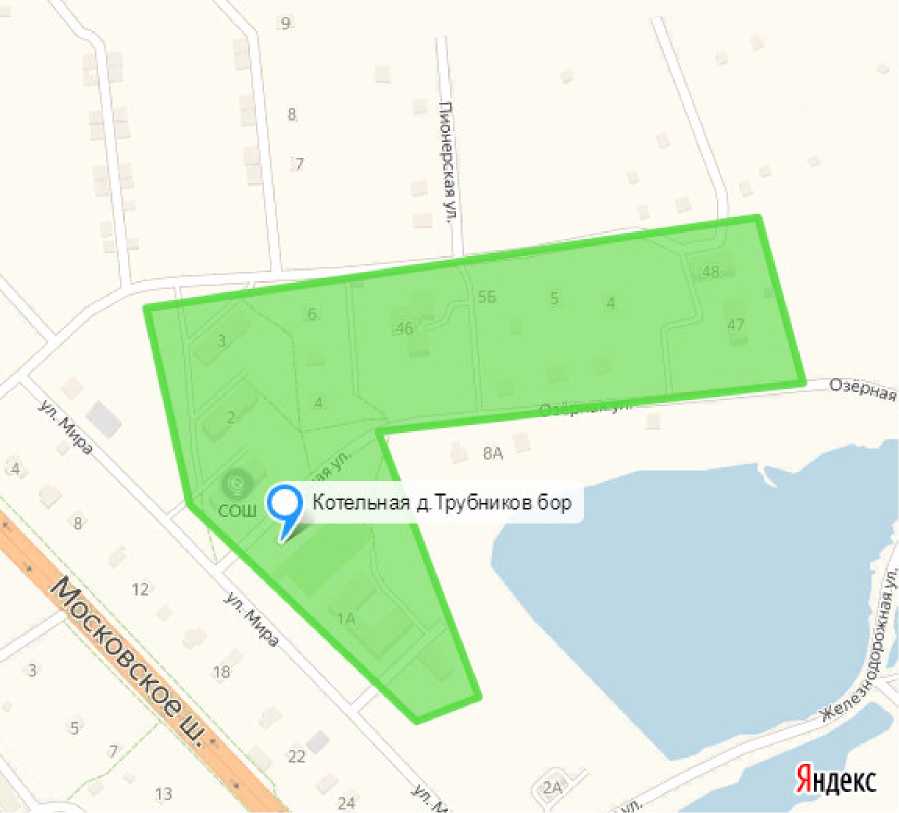 Рисунок 1 - Границы зон теплоснабжения д. Трубников борПерспективные балансы тепловой мощности и тепловой нагрузки в перспективных зонах действия источников тепловой энергии, в том числе работающих на единую тепловую сеть, на каждом этапеВ результате выполнения мероприятий по реконструкции, модернизации и строительству источников тепловой энергии и тепловых сетей определены тепловые балансы на период до 2030 года в разрезе источников тепловой энергии МО Трубникоборское сельское поселение Тосненского района Ленинградской области.1) Таблица 11. Тепловой баланс Котельной д. Трубников борПерспективные балансы теплоносителяСуществующая закрытая схема горячего водоснабжения предусматривает подачу горячей воды потребителю с температурой 70 град.С в соответствии с требованиями СанПиН № 4723- 88«Санитарные правила устройства и эксплуатации систем централизованного горячего водоснабжения», прекратившими применение в 2009 году. В соответствии с действующими требованиями СанПиН 2.1.4.2496-09 температура горячей воды в местах водоразбора независимо от применяемой системы теплоснабжения должна быть не ниже 60С и не выше 75С.Существующие нормы потребления холодного и горячего водоснабжения, утвержденные постановлением Правительства Ленинградской области от 11.02.2013 года № 25, рассчитаны для температуры горячей воды в местах водозабора 60 град.С. В связи с применением температурного режима горячего водоснабжения в местах водоразбора 60 град.С предусмотрено изменение соотношения объемов потребления горячей и холодной воды на смешение.Предложения по строительству, реконструкции итехническому перевооружению источников тепловой энергииПредложения о строительстве источников тепловой энергии скомбинированной выработкой тепловой и электрической энергии для обеспечения перспективных тепловых нагрузокПерспективные тепловые нагрузки на территории муниципальное образование Трубникоборское сельское поселение Тосненского района Ленинградской области не обеспечивают оптимальную загрузку мощностей с комбинированной выработкой тепловой и электрической энергии.Предложения о реконструкции действующих источников тепловойэнергии с комбинированной выработкой тепловой и электрической энергии для обеспечения перспективных приростов тепловых нагрузокНа территории муниципальное образование Трубникоборское сельское поселение Тосненского района Ленинградской области отсутствуют действующие источники тепловой энергии с комбинированной выработкой тепловой и электрической энергии.Предложения о реконструкции котельных для выработки электроэнергии в комбинированном цикле на базе существующих и перспективных тепловых нагрузокПерспективные тепловые нагрузки на территории муниципальное образование Трубникоборское сельское поселение Тосненского района Ленинградской области не обеспечивают оптимальную загрузку мощностей с комбинированной выработкой тепловой и электрической энергии.Предложения о переводе в пиковый режим работы котельных по отношению к источникам тепловой энергии с комбинированной выработкой тепловой и электрической энергииНа территории муниципальное образование Трубникоборское сельское поселение Тосненского района Ленинградской области отсутствуют действующие источники тепловой энергии с комбинированной выработкой тепловой и электрической энергии.Предложения по расширению зон действия действующих источников тепловой энергии с комбинированной выработкой тепловой и электрической энергииНа территории муниципальное образование Трубникоборское сельское поселение Тосненского района Ленинградской области отсутствуют действующие источники тепловой энергии с комбинированной выработкой тепловой и электрической энергии.Предложения о выводе в резерв и (или) вывода из эксплуатации котельных при передаче тепловых нагрузок на другие источники тепловой энергииНа период до 2030 года при передаче тепловых нагрузок на другие источники тепловой энергии вывод в резерв и (или) вывод из эксплуатации котельных на территории муниципальное образование Трубникоборское сельское поселение Тосненского района Ленинградской области не планируется.Предложения об организации теплоснабжения в производственных зонах на территории поселения, городского округаСогласно Генеральному плану муниципальное образование Трубникоборское сельское поселение Тосненского района Ленинградской области, существующим проектам застройки производственных объектов в соответствующих зонах обеспечение теплоснабжения таких объектов на период до 2030 года планируется осуществлять от собственных источников тепловой энергии.Предложения по строительству и реконструкции тепловых сетейПредложения о реконструкции тепловых сетей, подлежащих замене в связи с исчерпанием эксплуатационного ресурсаСуществующие тепловые сети муниципальное образование Трубникоборское сельское поселение Тосненского района Ленинградской области характеризуются равномерной цикличностью замены после выработки назначенных сроков службы, установленных в пределах расчетного срока службы по нормам амортизационных отчислений.В Трубникоборском сельском поселение в зоне централизованного теплоснабжения степень износа тепловых сетей составляет 25% (таблица 12)Таблица 12. Состояние тепловых сетей в зоне централизованного теплоснабжения МО Трубникоборское сельское поселение Тосненского района Ленинградской областиМожно рассчитать, что к 2030 году степень износа тепловых сетей будет составлять 45% .С целью поддержания тепловых сетей в оптимальном состояние необходимо ежегодно проводить промывку и опрессовку теплотрассы. Проводить ежемесячный контроль за состояние фитинговых соединений и запорной арматуры.Перспективные топливные балансыВ результате разработки мероприятий по реконструкции, модернизации и строительству источников тепловой энергии определены топливные балансы на период до 2030 года в разрезе источников тепловой энергии.Таблица 14. Перспективный топливный баланс Котельной д. Трубников бор на период до 2030 годаРешение об определении единой теплоснабжающей организации (организаций)На основании материалов обоснования к схеме теплоснабжения муниципальное образование Трубникоборское сельское поселение Тосненского района Ленинградской области, требованиям предъявляемым к единой теплоснабжающей организации, соответствует ОАО «Тепловые сети».Общие сведения об ОАО «Тепловые сети». Полное наименование:Открытое акционерное общество «Тепловые сети».Юридический адрес:187000, Ленинградская область, г. Тосно, ул. Боярова д.1ОАО «Тепловые сети» владеет на правах договора аренды 1 источником тепловой энергии (всеми источниками централизованного теплоснабжения на территории МО Трубникоборское сельское поселение Тосненского района Ленинградской области) установленной тепловой мощностью 1,72 Гкал/ч.ОАО «Тепловые сети» владеет на правах договора аренды 4073 м тепловых сетей в однотрубном исчислении (всей протяженности тепловых сетей зоны централизованного теплоснабжения на территории МО Трубникоборское сельское поселение Тосненского района Ленинградской области).ОАО «Тепловые сети» владеет на правах договора аренды источниками тепловой энергии с наибольшей совокупной установленной тепловой мощностью и (или) тепловыми сетями в границах всех зон теплоснабжения в соответствии с утвержденной схемой системы теплоснабжения МО Трубникоборское сельское поселение Тосненского района Ленинградской области.ОАО «Тепловые сети» осуществляет владение, пользование, распоряжение находящимся в его собственности имуществом в соответствии с действующим законодательством. ОАО «Тепловые сети» является собственником принадлежащего ему имущества, включая имущество, переданное ему акционерами в оплату акций. Акционеры Общества не обладают правом собственности на имущество, внесенное в У ставный капитал Общества.ОАО «Тепловые сети» имеет свой самостоятельный баланс, расчетный счет и иные счета в учреждениях и банков, печать со своим наименованием, бланки, фирменное наименование.ОАО «Тепловые сети» осуществляет свою деятельность в соответствии с законами и иными нормативными актами РФ и МО Трубникоборское сельское поселение Тосненского района Ленинградской области, а также Уставом ОАО «Тепловые сети».Уставный фонд ОАО «Тепловые сети» составляет 3 422 000 рублей.В соответствии с уставом ОАО «Тепловые сети» предметом деятельности общества, в том числе, являются:-производство и обеспечение населения, организаций, предприятий и учреждений, города34Тосно и Тосненского района горячим водоснабжением и отоплением;-техническое обслуживание, ремонт и эксплуатация паровых и водогрейных котлов; -техническое обслуживание, ремонт, наладка и эксплуатация тепловых сетей. Решение по бесхозяйным тепловым сетямНа территории муниципальное образование Трубникоборское сельское поселение Тосненского района Ленинградской области бесхозяйных тепловых сетей не выявлено. Радиус эффективного теплоснабженияМаксимальное расстояние в системе теплоснабжения от ближайшего источника тепловой энергии до тепло потребляющей установки, при превышении которого подключение потребителя к данной системе теплоснабжения экономически нецелесообразно по причине увеличения совокупных расходов в системе теплоснабжения, носит название радиуса эффективного теплоснабжения. Расширение зоны теплоснабжения с увеличением радиуса действия источника тепловой энергии приводит к возрастанию затрат на производство и транспорт тепловой энергии. С другой стороны подключение дополнительной тепловой нагрузки приводит к увеличению доходов от дополнительного объема ее реализации. При этом понятием радиуса эффективного теплоснабжения является то расстояние, при котором вероятный рост доходов от дополнительной реализации тепловой энергии компенсирует возрастание расходов при подключении удаленного потребителя.Эффективный радиус теплоснабжения рассчитан для действующего источника тепловой энергии путем применения фактических удельных затрат на единицу отпущенной потребителям тепловой энергии. В основу расчетов радиуса эффективного теплоснабжения от теплового источника положены полуэмпирические соотношения, которые впервые были приведены в «Нормы по проектированию тепловых сетей» (Энергоиздат, М., 1938 г.). Для приведения указанных зависимостей к современным условиям функционирования системы теплоснабжения использован эмпирический коэффициент.Эффективный радиус теплоснабжения определялся из условия минимизации удельных стоимостей сооружения тепловых сетей и источников:5 =	-	I	—	min,	руб./Гкал/чгде A - удельная стоимость сооружения тепловой сети, руб./Гкал/ч;Z - удельная стоимость сооружения котельной, руб./Гкал/ч.Для связи себестоимости производства и транспорта теплоты с минимальным радиусом теплоснабжения использовались следующие аналитические выражения:,	1050*Л0>“*Ви:яй*5А = п ю,и°1.,ь°*.-РУб-/Гкт''4 Z =Ъ -	руб./Гкал/чР2*ГТ ^R - максимальный радиус действия тепловой сети (длина главной тепловой магистрали самого протяженного вывода от источника), км;H - потери напора на гидравлическое сопротивление при транспорте теплоносителя по тепловой магистрали, м.вод.ст.;b - эмпирический коэффициент удельных затрат в единицу тепловой мощности котельной, руб./Гкал/ч;S - удельная стоимость материальной характеристики тепловой сети, руб./м2;B - среднее количество абонентов на единицу площади зоны действия источника теплоснабжения, шт./км2;П - тепловая плотность района, Гкал/ч*км2;Ат- расчетный перепад температур теплоносителя в тепловой сети, °С; ф - поправочный коэффициент, принимаемый равным 1,0 для котельных.Для выполнения условия по минимизации удельных стоимостей сооружения тепловых сетей иисточника, полученная зависимость была продифференцирована по параметру R и ее производная приравнена к нулю: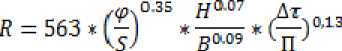 По полученной формуле определен эффективный радиус теплоснабжения для Тосненского городского поселения. Результаты расчетов приведены в таблице 41.Полученные значения радиусов носят ориентировочный характер и не отражают реальную картину экономической эффективности, так как критерием выбора решения о трансформации зоны является не просто увеличение совокупных затрат, а анализ возникающих в связи с этим действием эффектов и необходимых для осуществления этого действия затрат.Схема теплоснабжения муниципальное образование Трубникоборское сельское поселение Тосненского района Ленинградской областина период до 2030 годаТаблица №15 расчет радиуса эффективного теплоснабжения котельных муниципальное образование Трубникоборское сельское поселение Тосненского района Ленинградской области.Республика,край,область,пунктТемпература воздуха наиболее холодных суток, °С,обеспеченностьюТемпература воздуха наиболее холодных суток, °С,обеспеченностьюТемпература воздуха наиболее холодной пятидневки, °С, обеспеченностьюТемпература воздуха наиболее холодной пятидневки, °С, обеспеченностьюТемператур а воздуха, °С,обеспеченностью 0,94Абсолютнаяминимальнаятемпература воздуха, °ССредняя суточная амплитуда температур ы воздуха наиболее холодного месяца, °СПродолжительность, сут., и средняя температура воздуха, °С, периода со средней суточной температурой воздухаПродолжительность, сут., и средняя температура воздуха, °С, периода со средней суточной температурой воздухаПродолжительность, сут., и средняя температура воздуха, °С, периода со средней суточной температурой воздухаПродолжительность, сут., и средняя температура воздуха, °С, периода со средней суточной температурой воздухаПродолжительность, сут., и средняя температура воздуха, °С, периода со средней суточной температурой воздухаПродолжительность, сут., и средняя температура воздуха, °С, периода со средней суточной температурой воздухаРеспублика,край,область,пунктТемпература воздуха наиболее холодных суток, °С,обеспеченностьюТемпература воздуха наиболее холодных суток, °С,обеспеченностьюТемпература воздуха наиболее холодной пятидневки, °С, обеспеченностьюТемпература воздуха наиболее холодной пятидневки, °С, обеспеченностьюТемператур а воздуха, °С,обеспеченностью 0,94Абсолютнаяминимальнаятемпература воздуха, °ССредняя суточная амплитуда температур ы воздуха наиболее холодного месяца, °СиоОVIиоОVIио00VIио00VI< 10 °С< 10 °СРеспублика,край,область,пункт0,980,920,980,92Температур а воздуха, °С,обеспеченностью 0,94Абсолютнаяминимальнаятемпература воздуха, °ССредняя суточная амплитуда температур ы воздуха наиболее холодного месяца, °Спродолжительностьсредняя темпера - турапродолжительностьсредняя темпера - турапродолжительностьсредняя темпера - тураЛенинградская областьЛенинградская областьЛенинградская областьЛенинградская областьЛенинградская областьЛенинградская областьЛенинградская областьЛенинградская областьЛенинградская областьЛенинградская областьЛенинградская областьЛенинградская областьЛенинградская областьЛенинградская областьСанкт-Петербург*-32-27-28-24-11-365,3131-4,6213-1,3232-0,4Свирица-37-34-32-29-15-487,1152-6,4228-2,9249-1,9Тихвин*-37-34-33-29-13-517.0148-6,2223-2,7243-1,8Республика, край, область, пунктСредняя месячная относительная влажность воздуха наиболее холодного месяца, %Средняя месячная относительная влажность воздуха в 15 ч наиболее холодного месяца, %Количество осадков за ноябрь - март, ммПреобладающее направление ветра за декабрь - февральМаксимальная из средних скоростей ветра по румбам за январь, м/сСредняя скорость ветра, м/с, за период со средней суточной температурой воздуха < 8 °СЛенинградская областьЛенинградская областьЛенинградская областьЛенинградская областьЛенинградская областьЛенинградская областьЛенинградская областьСанкт- Петербург*8684202З3,32,5Свирица8686231Ю5,54,2Тихвин*8685257Ю3,32,8Республика, край, область ,пунктБарометри -ческое давление, гПаТемператур а воздуха, °С,обеспеченностью 0,95Температур а воздуха, °С,обеспеченностью 0,98Средняя максимальная температура воздуха наиболее теплого месяца, °САбсолютнаямаксимальнаятемпературавоздуха°ССредняя суточная амплитуда температуры воздуха наиболее теплого месяца, °ССредняя месячная относительная влажность воздуха наиболее теплого месяца, %Средняя месячная относительная влажность воздуха в 15 ч наиболее теплого месяца, %Количество осадков за апрель - октябрь, ммСуточныймаксимумосадков,ммПреобладающее направлени е ветра за июнь - августМинимальная из средних скоростей ветра по румбам за июль, м/сЛенинградская областьЛенинградская областьЛенинградская областьЛенинградская областьЛенинградская областьЛенинградская областьЛенинградская областьЛенинградская областьЛенинградская областьЛенинградская областьЛенинградская областьЛенинградская областьЛенинградская областьТихвин1006212522,73811,6766046275З2,8Санкт-Петербург1013222522,1378,0726042376З2,8Свирица101019,423,721,8349,7766440576СЗ4,4Республика, край, область, пунктIIIIIIIVVVIVIIVIIIIXXXIXIIГодЛенинградская областьЛенинградская областьЛенинградская областьСвирица-10,5-9,3-4,72,89,714,716,614,89,53,6-1,8-6,63,2Тихвин-9,3-8,4-2,83,710,415,117,215,09,74,0-1,9-6,53,8Санкт-Петербург-6,6-6,3-1,54,510,915,718,316,711,45,70,2-3,95,4Республика, край, область, пунктАмплитуда температуры средняя по месяцам (числитель), максимальная по месяцам(знаменатель),Амплитуда температуры средняя по месяцам (числитель), максимальная по месяцам(знаменатель),Амплитуда температуры средняя по месяцам (числитель), максимальная по месяцам(знаменатель),Амплитуда температуры средняя по месяцам (числитель), максимальная по месяцам(знаменатель),Амплитуда температуры средняя по месяцам (числитель), максимальная по месяцам(знаменатель),Амплитуда температуры средняя по месяцам (числитель), максимальная по месяцам(знаменатель),Амплитуда температуры средняя по месяцам (числитель), максимальная по месяцам(знаменатель),Амплитуда температуры средняя по месяцам (числитель), максимальная по месяцам(знаменатель),Амплитуда температуры средняя по месяцам (числитель), максимальная по месяцам(знаменатель),Амплитуда температуры средняя по месяцам (числитель), максимальная по месяцам(знаменатель),Амплитуда температуры средняя по месяцам (числитель), максимальная по месяцам(знаменатель),оСРеспублика, край, область, пунктIIIIIIIVVVIVIIVIIIIXXXIXIIЛенинградская областьЛенинградская областьЛенинградская областьСанкт-Петербург5,46,47,37,89,38,98,78,16,94,93,84,4Санкт-Петербург20,422,418,720,119,419,216,516,615211619,6Тихвин6,87,99,99,812,312,112,111,69,464,65,4Тихвин2627,528,928,523,92322,722,421,417,921,920,6дер.Трубников борбер.Алексанровкабер.Апраксин борбер.Бабинопос.Бабинодер.Бабинская Лукадер.Большая горкадер.Большая Кунестьдер.Вороний Островдер.Дроздовопос.Керамикдер.Коколаврикдер.Помераньедер.Ручьидер.Черемная горадер.Чудской борНаселённый пунктСовременноесостояниеПервая очередьРасчётныйсрокд. Александровка113д. Апраксин Бор222523д. Бабино381425443пос. Бабино393737д. Бабинская Лука332д. Большая Горка322д. Большая Кунесть2623д. Вороний Остров242421д. Дроздово1097пос. Керамик111517д. Коколаврик543д. Померанье162175185д. Ручьи443д. Трубников Бор767845895д. Черемная Гора112123д. Чудской Бор165195210Всего поТрубникоборскому сельскому поселению161017911897НаименованиеЕдиницаизмеренияПоказательКоличество домовединиц49Общая площадь многоквартирных жилых домов, из них:2тыс. м11,20-деревянных многоквартирных2тыс. м1,00- капитальных жилых домов,2тыс. м10,20Распределение многоквартирного жилищного фонда по этажности:2тыс. м11,201 этаж2тыс. м1,402 этажа2тыс. м4,743 этажа2тыс. м5,064 этажа2тыс. м05 этажей2тыс. м09 этажей2тыс. м0НаселённыйпунктОбщая площадь жилищного фонда,(м2 общей площади)Общая площадь жилищного фонда,(м2 общей площади)Общая площадь жилищного фонда,(м2 общей площади)ЧисленностьнаселенияСредняяжилищнаяобеспеченностьЧислосемейстоящихнаочередиНаселённыйпунктВсегоМногоквартирныйЧастныйЧисленностьнаселенияСредняяжилищнаяобеспеченностьЧислосемейстоящихнаочередид. Александровка315031513150д. Апраксин Бор15910159122720д. Бабино12500012500381330пос. Бабино87050037039220д. Бабинская15000150035000НаселённыйпунктОбщая площадь жилищного фонда,2(м общей площади)Общая площадь жилищного фонда,2(м общей площади)Общая площадь жилищного фонда,2(м общей площади)ЧисленностьнаселенияСредняяжилищнаяобеспеченностьЧислосемейстоящихнаочередиНаселённыйпунктВсегоМногоквартирныйЧастныйЧисленностьнаселенияСредняяжилищнаяобеспеченностьЧислосемейстоящихнаочередиЛукад. Большая Горка17500175035830д. Большая Кунесть13000130026500д. Вороний Остров21900219024910д. Дроздово980098010980пос. Керамик718071811650д. Коколаврик950095051900д. Померанье570005700162350д. Ручьи945094542360д. Трубников Бор164601070057607672135д. Черемная Гора118501185111080д. Чудской Бор450004500165270Всего по Трубникоборско му сельскому поселению53454112004225416103335НаселённыепунктыСуществу ющий жилищны й фондВетхий аварийн ый фонд1 очередь1 очередь1 очередь1 очередьРасчётный срокРасчётный срокРасчётный срокРасчётный срокНаселённыепунктыСуществу ющий жилищны й фондВетхий аварийн ый фондУ быль жилищн ого фондаОбъём жилищн ого фонда на конец 1 очередив том числев том числеУбыльжилищногофондаОбъём жилищно го фонда на конец расчётног о срокав том числев том числеНаселённыепунктыСуществу ющий жилищны й фондВетхий аварийн ый фондУ быль жилищн ого фондаОбъём жилищн ого фонда на конец 1 очередиСохраняемыйжилищныйфондНовоежилищноестроительствоУбыльжилищногофондаОбъём жилищно го фонда на конец расчётног о срокаСохраняемыйжилищныйфондНовоежилищноестроительствод. Александровка3150602552550025517580д. Апраксин Бор1591060163615311052801436135680д. Бабино12500032013720121801540200015480117203760пос. Бабино8700120113575038525017051385320д. Бабинская Лука1500060144014400230121012100д. Большая Г орка1750060169016900290140014000д. Большая Кунесть13000601380124014020019801180800д. Вороний Остров2190060213021300390174017400д. Дроздово98004094094001807607600пос. Керамик71804081867814015074866880д. Коколаврик95004091091001607507500д. Померанье5700014060155560455900620051151085д. Ручьи94506088588501707157150д. Трубников Бор16460800120019500152604240140023380181005480д. Черемная Г ора1185040149511453502201355127580д. Чудской Бор45000120543043801050750704046802360Всего посельскомупоселению534548002480593795097484057570663545222914125НаселённыепунктыОбъем жилого фонда на 1 очередь,Объем жилого фонда на 1 очередь,Объем жилого фонда на 1 очередь,Объем жилого фонда на 1 очередь,Объем жилого фонда на 1 очередь,Объем жилого фонда на расчётный срокОбъем жилого фонда на расчётный срокОбъем жилого фонда на расчётный срокОбъем жилого фонда на расчётный срокОбъем жилого фонда на расчётный срокНаселённыепунктыВсегонаселенияВсегожилищногофондав т.ч. по типам жильяв т.ч. по типам жильяв т.ч. по типам жильяВсегонаселенияВсегожилищногофондав т.ч. по типам жильяв т.ч. по типам жильяв т.ч. по типам жильяНаселённыепунктыВсегонаселенияВсегожилищногофондаМногоквартирнаязастройкаБлокированнаязастройкаИндивидуальнаяусадебнаязастройкаВсегонаселенияВсегожилищногофондаМногоквартирнаязастройкаБлокированнаязастройкаИндивидуальнаяусадебнаязастройкад. Александровка125500255325500255д. Апраксин Бор251636001636231436001436д. Бабино425137200013720443154800015480пос. Бабино3711355000635371705001705д. Бабинская Лука3144000144021210001210д. Большая Г орка2169000169021400001400д. Большая Кунесть61380001380231980001980д. Вороний Остров242130002130211740001740д. Дроздово994000940776000760пос. Керамик15818008181774800748д. Коколаврик491000910375000750д. Померанье17560150060151856200006200д. Ручьи488500885371500715д. Трубников Бор845195001070026406160895235801070043208560д. Черемная Г ора211495001495231355001355д. Чудской Бор19554300054302107040007040Всего посельскомупоселению1791593791120026404553918976635410700432051334НаименованиепоказателейЕд. изм.202220232024202520262027202820292030УстановленнаятепловаямощностьГкал/ч1,721,721,721,721,721,721,721,721,72РасполагаемаятепловаямощностьГкал/ч1,721,721,721,721,721,721,721,721,72Подключенная нагрузка всего, в т.ч.Гкал/ч1,171,171,171,171,171,171,171,171,17ОтоплениеГкал/ч0,940,940,940,940,940,940,940,940,94Горячее водоснабжениеГкал/ч0,230,230,230,230,230,230,230,230,23Резерв/дефицитГкал/ч0,550,550,550,550,550,550,550,550,55Выработка тепловой энергиитыс.Гкал1,9021,9001,9051,9061,8951,9101,9081,9061,907Расход насобственныенуждытыс.Гкал0,0380,0380,0380,0380,0380,0380,0380,0380,038Расход на собственные нужды%2%2%2%2%2%2%2%2%2%Отпуск тепловой энергии с коллекторовтыс. Гкал1,8641,8621,8671,8681,8581,8721,8701,8681,869Покупкатепловой энергиитыс. Гкал0,0000,0000,0000,0000,0000,0000,0000,0000,000Отпуск тепловой энергии в сетьтыс.Гкал1,8641,8621,8671,8681,8581,8721,8701,8681,869Потери в сетяхтыс.Гкал0,0930,0930,0930,0930,0930,0930,0930,0930,093Потери в сетях%5%5%5%5%5%5%5%5%5%Полезный отпуск всего, в т.ч.тыс.Гкал1,7711,7691,7741,7751,7651,7791,7771,7751,776Участки тепловых сетейДлина в однотрубном исчислении, мСтепень износа,%Котельная д. Трубников бор407325%Всего4073НаименованиепоказателейЕд. изм.202220232024202520262027202820292030Выработка тепловой энергииГкал2 0492 0492 0492 0492 0492 0492 0492 0492 049Расход топливаУдельный расход топливакг у.т./Гкал156,02156,00155,99156,03156,04156,02156,00156,03156,04Расход условного топливат.у.т.319,75319,73319,72319,76319,77319,75319,73319,76319,77Природный газт.куб.м.279,75279,73279,72279,76279,77279,75279,73279,76279,77Мазутт0,00,00,00,00,00,00,00,00,0Дизельт. куб.м0,00,00,00,00,00,00,00,00,0Норматив общего запаса топливаУдельный расход топливакг у.т./Гкал155,000155,000155,000155,000155,000155,000155,000155,000155,000Мазутт0,00,00,00,00,00,00,00,00,0Дизельт2,32,32,32,32,32,32,32,32,3\^Пара^ПоправочныйкоэффициентПотеридавлениявтепловойсетиТеплоплотностьрайонаПлощадьзоныдействияисточникаКоличество абонентов в зоне действия источникаСуммарная присоединенная нагрузка всех потребителейРасчетная температура в подающем трубопроводеРасчетная температура в обратном трубопроводеРасчетныйперепадтемпературтеплоносителяв тепловойсетиЭффективныйрадиусОбозначениеФHП-----ДтRэЕд. изм.-м.вод.стГкал/ч/км2км2шт.Гкал/ч°С°С°СкмКотельная д. Трубников бор1201,371,391,179570250,6